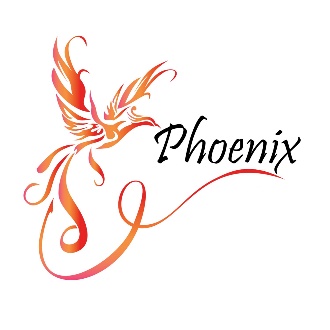 Phoenix Hospitality Rider (2 pages)Rider will depend on length of time band is on-site and type of venue.ALL DAY (2 people)	Cold water, tea (with creamer and sugar on the side)BREAKFAST (2 people)	Band will obtain on their own, unless performance is prior to noon.	Chocolate milk, juice, tea (with creamer and sugar on the side)	Fresh fruit	Venue choice of breakfast breads (croissants, English muffins, etc.)	Butter and jam if appropriate for bread servedLUNCH (2 people)	Depending on the time of performance, band will obtain on their own.Cold water, tea (with creamer and sugar on the side)Salads are preferred. Items included in these might be spinach, mixed greens, carrots, peas, broccoli, cauliflower, cherry tomatoes, bell peppers, almonds, walnuts, pecans, cheese (blue, feta, cheddar), croutons, salad dressings (Italian, Ranch, Balsamic Vinaigrette)	Cookies or a simple dessertDINNER (2 people)Entrée – Kathy is allergic to shellfishSide vegetable or dinner saladCold waterCookies or a simple dessertPOST EVENING SHOW (2 people)Let us know what’s available in the area.  We know you want to go home!HOUSING (2 people)1 – double or larger bedIf in hotel, enough extra room for gear (sometimes easier in a 2 bed room)If in an Air BnB, please stock breakfast as above if not served on-siteIf in a private home, a dedicated bathroom is preferred – complete with towels.  Meals are welcome.All of the above must be amiable to late check inPlease note that we do not eat massive amounts of food but do appreciate your hospitality.For questions or comments, please contact phoenixduo135@gmail.com or 503-936-8480.Thank you for taking such good care of us.We look forward to working with you to produce a great show!